Employment Opportunity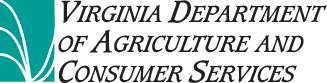 Established in 1877, the Virginia Department of Agriculture and Consumer Services (VDACS) promotes the economic growth and development of Virginia agriculture, provides consumer protection and encourages environmental stewardship.Program Manager, Office of Dairy & Foods				#00750 – Richmond(Environmental Manager II, Pay Band 6)The Virginia Department of Agriculture and Consumer Services, is seeking an effective Program Manager to lead the Office of Dairy and Foods. This program provides consumer protection by planning, coordinating and executing complex, state-wide food, dairy, and produce safety programs through the enforcement of a comprehensive system of inspection laws and regulations. The duties include managing and developing employee performance and teamwork; implementing and directing inspection programs that will protect the public from adulterated dairy and food products; administering all dairy, produce, and food laws and regulations; coordinating the emergency response to food related disasters; providing guidance in developing and implementing program objectives and strategies and monitors accomplishments; and effectively managing program budgets and grants. This position involves considerable interactions with Virginia’s agriculture industry, consumers, stakeholder groups, and federal/state government officials.QUALIFICATIONS: Considerable knowledge of food, dairy, and produce safety as applied to applicable state and federal laws and regulations; personnel management policies and procedures; the legislative process, and of project management methods and techniques. Demonstrate proven leadership and managerial skills related to administering complex regulatory programs including personnel management and program administration; budget development and grant management; policy development; along with the demonstrated ability to interact effectively with industry, stakeholder groups, government officials, and consumers. Demonstrated ability to apply technical, management, and planning principles and practices to a complex, statewide program; to plan, schedule, and manage program area functions; to interpret and administer agency, state, and federal policies, rules, and regulations; to exhibit initiative and sound decision-making; to work independently; and to communicate effectively both orally and in writing to both individuals and groups. Progressively responsible supervisory experience providing leadership and coaching, performance management, and recruitment and selection along with demonstrated successful program management experience in a complex and diverse regulatory environment. Computer proficiency. Must have and maintain a valid driver’s license and a driving record that reflects a sense of responsibility for highway safety. H.S. Diploma/GED Required. Prefer: Degree in food science, environmental health, agriculture, or a related discipline. An equivalent combination of training and experience indicating possession of the preceding knowledge and abilities may substitute for education and experience. Hiring Salary Range: $84,000 - $99,000 annually. Excellent State Benefits.The final candidate must successfully complete a fingerprint-based criminal background check. In accordance with the Code of Virginia, incumbents of this position are required to complete a Statement of Personal Economic Interests form upon hire and annually thereafter.To be considered for this position, you must apply online at https://virginiajobs.peopleadmin.com/ by 11:59 PM  EST/EDT on August 12, 2022. For more information or assistance, you may contact the Human Resources Office,  Virginia Department of Agriculture and Consumer Services, 102 Governor Street, Richmond, VA 23219; Telephone: (804) 371-8066; TDD/TTY: VA Relay 711 or 800-828-1120; E-mail hr.vdacs@vdacs.virginia.gov. VDACS is dedicated to recruiting, supporting, and maintaining a competent and diverse workforce.Quality Customer Service: A VDACS CommitmentVirginia Department of Agriculture and Consumer ServicesHuman Resource Office, Oliver Hill Building, 102 Governor Street, Richmond, VA 23219An Equal Opportunity Employer	vdacs.virginia.gov